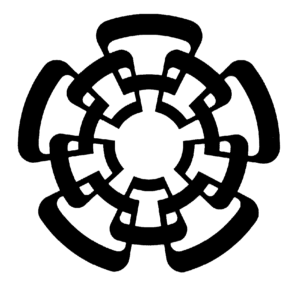 Centro de Investigación y de Estudios Avanzados delInstituto Politécnico NacionalSolicitud de Admisión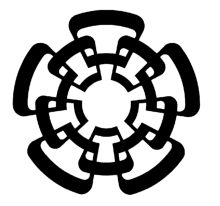 Fecha de la solicitud:					Firma:___________________                                              ____________________________A esta solicitud deben anexarse los siguientes documentos:Original y dos copias del Certificado Total de Estudios Profesionales Original y dos copias del Acta de Examen FinalOriginal y dos copias del TítuloDos Cartas de Recomendación de profesores o investigadores que lo conozcan, en original y copia.Dos fotografías tamaño infantilOriginal y dos copias del Acta de NacimientoOriginal y dos copias de la Clave Única de Registro de Población (CURP)CinvestavDatos personalesDatos personalesDatos personalesDatos personalesDatos personalesNombre(s): Apellido paterno:Apellido materno:Sexo:Sexo:Nombre(s): Apellido paterno:Apellido materno:  M   FFecha de nacimiento: Nacionalidad:Lugar de nacimiento:Edo. Civil:Edo. Civil:RFC: CURP: Cédula profesional:No. hijos: No. hijos: Domicilio en el área metropolitana de  de MéxicoDomicilio en el área metropolitana de  de MéxicoDomicilio en el área metropolitana de  de MéxicoDomicilio en el área metropolitana de  de MéxicoDomicilio en el área metropolitana de  de MéxicoDomicilio en el área metropolitana de  de MéxicoCalle:Calle:Calle:No. Ext. No. Int.Colonia: C P.: Ciudad:  Ciudad:  Tel.: Tel.: Fax:EstadoEstadoDel. o Municipio:Del. o Municipio:Del. o Municipio:E-mailDomicilio permanenteDomicilio permanenteDomicilio permanenteDomicilio permanenteDomicilio permanenteDomicilio permanenteCalle:Calle:Calle:No. Ext. No. Int. Colonia: C P.: Ciudad: Ciudad: Tel.: Tel.: Fax:Estado: Estado: E. Mail:En caso de ser extranjeroEn caso de ser extranjeroEn caso de ser extranjeroEn caso de ser extranjeroForma MigratoriaForma MigratoriaNo. de Forma Migratoria:No. de Expediente:FM2FM3No. de Forma Migratoria:No. de Expediente:Registro de adscripciones (Para ser llenado por el Departamento)Registro de adscripciones (Para ser llenado por el Departamento)Registro de adscripciones (Para ser llenado por el Departamento)Registro de adscripciones (Para ser llenado por el Departamento)Registro de adscripciones (Para ser llenado por el Departamento)Registro de adscripciones (Para ser llenado por el Departamento)Departamento:FarmacologíaDepartamento:FarmacologíaSección: Programa:MaestríaPrograma:MaestríaEspecialidad:FarmacologíaFecha de aceptación:Fecha de aceptación:Categoría: Precandidato   (   )   Estudiante de tiempo completo   ( X )Estudiante externo   (   )Categoría: Precandidato   (   )   Estudiante de tiempo completo   ( X )Estudiante externo   (   )Categoría: Precandidato   (   )   Estudiante de tiempo completo   ( X )Estudiante externo   (   )Categoría: Precandidato   (   )   Estudiante de tiempo completo   ( X )Estudiante externo   (   )Coord. Académico:Dr. Benjamín Florán GarduñoCoord. Académico:Dr. Benjamín Florán GarduñoFirmaFirmaSelloSelloDependencia económicaDependencia económicaDependencia económicaDependencia económicaDependencia económicaDependencia económica¿Cuenta con beca?¿Cuenta con beca?Institución:Monto de la beca:Monto de la beca:Inicio:SíNo Institución:Monto de la beca:Monto de la beca:Término:¿Trabaja?¿Trabaja?Institución:Sueldo:Sueldo:Inicio:SíNo Institución:Sueldo:Sueldo:Inicio:¿Va a solicitar beca? ¿Va a solicitar beca? Institución:Observaciones:Observaciones:Observaciones:Sí NoInstitución:Observaciones:Observaciones:Observaciones:Estudios previosEstudios previosEstudios previosEstudios previosEstudios previosEstudios previosEstudios previosEstudios previosEstudios previosEstudios previosEstudios previosEstudios previosEstudios previosEstudios previosEstudios previosEstudios previosEstudios previosInstitución:Institución:Carrera:Carrera:Carrera:Carrera:Carrera:Carrera:Carrera:Carrera:Carrera:Programa: Programa: Programa: Programa: Programa: Programa: Institución:Institución:Titulado:Titulado:Titulado:Titulado:Sí Sí No No No Fecha tentativa de titulación:Fecha tentativa de titulación:Fecha tentativa de titulación:Fecha tentativa de titulación:Fecha tentativa de titulación:Fecha tentativa de titulación:Institución:Institución:Fecha:Fecha:Fecha:Fecha:Fecha tentativa de titulación:Fecha tentativa de titulación:Fecha tentativa de titulación:Fecha tentativa de titulación:Fecha tentativa de titulación:Fecha tentativa de titulación:Estudios en el extranjeroEstudios en el extranjeroEstudios en el extranjeroEstudios en el extranjeroEstudios en el extranjeroEstudios en el extranjeroEstudios en el extranjeroEstudios en el extranjeroEstudios en el extranjeroEstudios en el extranjeroEstudios en el extranjeroEstudios en el extranjeroEstudios en el extranjeroEstudios en el extranjeroEstudios en el extranjeroEstudios en el extranjeroEstudios en el extranjeroInstituciónProgramaProgramaProgramaProgramaProgramaProgramaProgramaProgramaProgramaProgramaProgramaProgramaFechasFechasFechasFechasIdiomas que dominaHablaHablaHablaHablaHablaHablaLeeLeeLeeLeeLeeEscribeEscribeEscribeEscribeEscribeIdiomas que dominaExc.Exc.BienBienReg.Reg.Exc.Exc.BienReg.Reg.Exc.Exc.Exc.BienReg.InglésFrancésAlemánOtro (especifique)Otros estudios (Diplomados, seminarios, cursillos, etc.)Otros estudios (Diplomados, seminarios, cursillos, etc.)Otros estudios (Diplomados, seminarios, cursillos, etc.)Otros estudios (Diplomados, seminarios, cursillos, etc.)Otros estudios (Diplomados, seminarios, cursillos, etc.)Otros estudios (Diplomados, seminarios, cursillos, etc.)Otros estudios (Diplomados, seminarios, cursillos, etc.)Otros estudios (Diplomados, seminarios, cursillos, etc.)Otros estudios (Diplomados, seminarios, cursillos, etc.)Otros estudios (Diplomados, seminarios, cursillos, etc.)Otros estudios (Diplomados, seminarios, cursillos, etc.)Otros estudios (Diplomados, seminarios, cursillos, etc.)Otros estudios (Diplomados, seminarios, cursillos, etc.)Otros estudios (Diplomados, seminarios, cursillos, etc.)Otros estudios (Diplomados, seminarios, cursillos, etc.)Otros estudios (Diplomados, seminarios, cursillos, etc.)Otros estudios (Diplomados, seminarios, cursillos, etc.)InstituciónInstituciónInstituciónInstituciónProgramaProgramaProgramaProgramaProgramaProgramaProgramaProgramaProgramaProgramaFechasFechasFechasOtras actividades (Congresos, conferencias, etc.)Otras actividades (Congresos, conferencias, etc.)Otras actividades (Congresos, conferencias, etc.)Otras actividades (Congresos, conferencias, etc.)Otras actividades (Congresos, conferencias, etc.)Otras actividades (Congresos, conferencias, etc.)Otras actividades (Congresos, conferencias, etc.)Otras actividades (Congresos, conferencias, etc.)Otras actividades (Congresos, conferencias, etc.)Otras actividades (Congresos, conferencias, etc.)Otras actividades (Congresos, conferencias, etc.)Otras actividades (Congresos, conferencias, etc.)Otras actividades (Congresos, conferencias, etc.)Otras actividades (Congresos, conferencias, etc.)Otras actividades (Congresos, conferencias, etc.)Otras actividades (Congresos, conferencias, etc.)Otras actividades (Congresos, conferencias, etc.)InstituciónInstituciónInstituciónInstituciónProgramaProgramaProgramaProgramaProgramaProgramaProgramaProgramaProgramaProgramaFechasFechasFechasTrabajos publicados (Proporcione la referencia bibliográfica)Trabajos publicados (Proporcione la referencia bibliográfica)Trabajos publicados (Proporcione la referencia bibliográfica)Trabajos publicados (Proporcione la referencia bibliográfica)Trabajos publicados (Proporcione la referencia bibliográfica)Trabajos publicados (Proporcione la referencia bibliográfica)Trabajos publicados (Proporcione la referencia bibliográfica)Trabajos publicados (Proporcione la referencia bibliográfica)Trabajos publicados (Proporcione la referencia bibliográfica)Trabajos publicados (Proporcione la referencia bibliográfica)Trabajos publicados (Proporcione la referencia bibliográfica)Trabajos publicados (Proporcione la referencia bibliográfica)Trabajos publicados (Proporcione la referencia bibliográfica)Trabajos publicados (Proporcione la referencia bibliográfica)Trabajos publicados (Proporcione la referencia bibliográfica)Trabajos publicados (Proporcione la referencia bibliográfica)Trabajos publicados (Proporcione la referencia bibliográfica)Becas recibidasBecas recibidasBecas recibidasBecas recibidasInstituciónTipoNacional   Fecha inicio: InstituciónTipoExtranjeraFecha término: Motivo: Período: Período: Monto:Sociedades científicas a las que perteneceSociedades científicas a las que perteneceSociedades científicas a las que perteneceSociedades científicas a las que perteneceEmpleos anterioresEmpleos anterioresEmpleos anterioresInstituciónSueldoPeriodoEstudiantes especialesEstudiantes especialesEstudiantes especialesEstudiantes especialesCurso(s) a los que solicita admisiónDepartamentoTitularDuraciónRazones por las cuales desea inscribirse a los cursos anterioresRazones por las cuales desea inscribirse a los cursos anterioresRazones por las cuales desea inscribirse a los cursos anterioresRazones por las cuales desea inscribirse a los cursos anterioresFecha de comunicación:Coord. Académico: Dr. Benjamín Florán GarduñoCoord. Académico: Dr. Benjamín Florán GarduñoCoord. Académico: Dr. Benjamín Florán GarduñoFecha de comunicación:Firma:Firma:Firma: